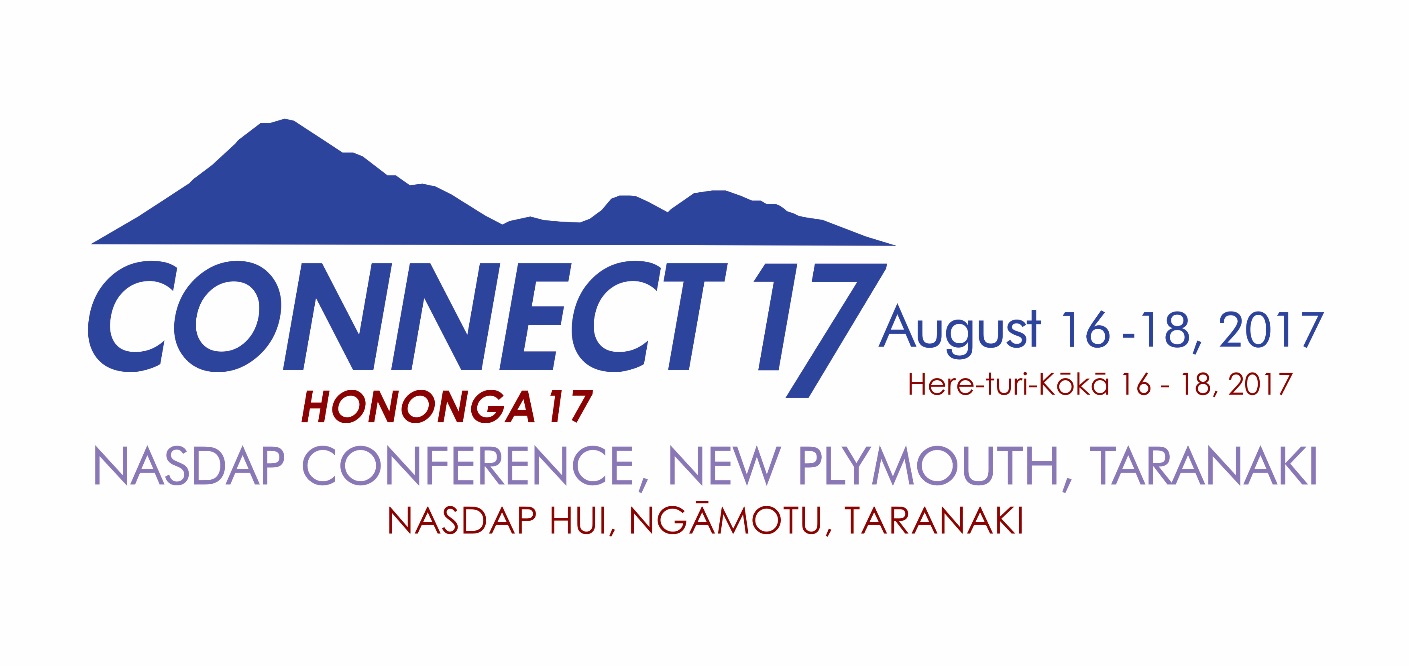 CONFERENCE VENUECONFERENCE VENUEDevon Hotel 390 Devon Street East, New PlymouthDevon Hotel 390 Devon Street East, New PlymouthPROGRAMMEPROGRAMMETuesday 15 August 2016Tuesday 15 August 2016TimeSession Type4.00 – 6.00pmRegistration6.00 – 8.00pmDrinks & NibblesTaranaki Arts Festival EventsWednesday 16 August 2016Wednesday 16 August 2016TimeSession Type7.45 – 8.45amRegistration9.00 – 9.30amPowhiri 9.30 – 10.00amMorning Tea10.00 – 11.10amSponsor Spotlight / House Keeping (10 mins)Keynote 1 (1 hour)11.15am – 12.15pmBreakout 112.15  - 1.15pmLunch1.15 – 2.25pmSponsor Spotlight / House Keeping (10 mins)Keynote 2 (1 hour)2.25 – 2.55pmAfternoon Tea2.55 - 3.55pmBreakout 24.30 – 6.00pmDrinks & NibblesTaranaki Arts Festival EventsThursday 17 August 2016Thursday 17 August 2016TimeSession Type8.30 - 9.40amSponsor Spotlight / House Keeping (10 mins)Keynote 3 (1 hour)9.45 - 10.45amBreakout 410.45 – 11.15am Morning Tea11.15am – 12.15pmBreakout 512.15  - 1.15pmLunch1.15 – 2.25pmSponsor Spotlight / House Keeping (10 mins)Keynote 4 (1 hour)2.25pmAfternoon Activities / Enjoying Taranaki7.00pmConference Dinner – Devon HotelFriday 18 August 2016Friday 18 August 2016TimeSession Type8.30 - 9.00amNASDAP AGM9.00 - 10.10amSponsor Spotlight / House Keeping (10 mins)Keynote 5 (1 hour)10.15 – 11.15amBreakout 611.15 – 11.45amBrunch11.45 – 12.55pmSponsor Spotlight / House Keeping (10 mins)Keynote 6 (1 hour)12.55 – 1.20Sponsors prizesConference 2019Poroporoaki